polski a-z →.rosyjski →akrobacja lotnicza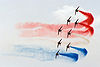 alpinizm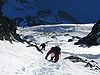 альпинизм mbadminton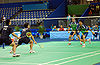 бадминтон mbaloniarstwo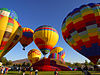 baseball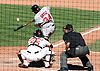 бейсбол mbiatlon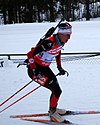 биатлон mbieg przełajowy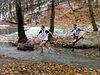 bieg długodystansowy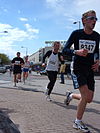 bieg przez płotki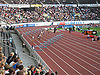 бег с барьерами m
барьерный бег mbobsleje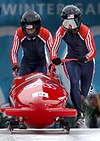 boks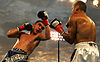 бокс mchód sportowyспортивная ходьба ż
ходьба żcurling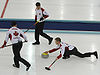 dziesięciobójдесятиборье ndżudo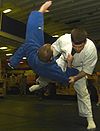 дзюдо ngimnastyka artystyczna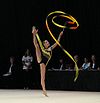 golf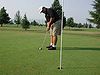 гольф mhokej na lodzie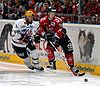 hokej na trawie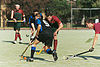 травяной хоккей mjeździectwo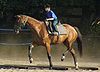 конный спорт m
наездничество mkajakarstwo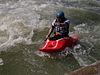 гребля на байдарках и каноэ żkarateкарате n
каратэ nkoszykówkaбаскетбол mkolarstwo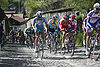 велосипедный спорт n
велоспорт mkrykiet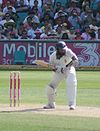 крикет mkulturystyka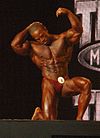 культуризм mlekkoatletykaлёгкая атлетика żlotniarstwo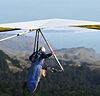 дельтапланеризм młucznictwo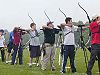 стрельба из лука ż
лучный спорт młyżwiarstwo figurowe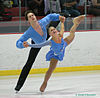 фигурное катание nłyżwiarstwo szybkie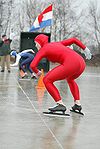 maraton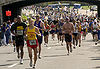 марафон m
марафонский бег mnarciarstwoлыжный спорт mnarciarstwo biegowe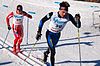 narciarstwo wodne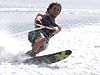 воднолыжный спорт mnarciarstwo zjazdowe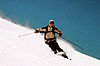 nurkowanie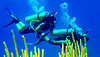 paralotniarstwo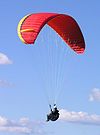 pchnięcie kulą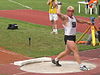 толкание ядра żpodnoszenie ciężarów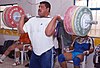 гиревой спорт m
поднятие тяжестей żpięciobójпятиборье npiłka nożna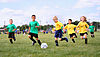 футбол mpiłka ręczna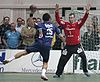 гандбол m
ручной мяч mpiłka wodna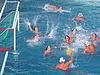 ватерполо n nieodm.
водное поло npływanieплавание npływanie synchroniczne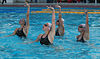 rzut dyskiem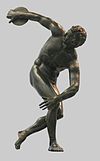 rzut młotem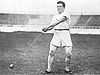 rzut oszczepem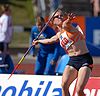 метание копья nsaneczkarstwoсаночный спорт m
санный спорт msiatkówka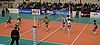 волейбол msiatkówka plażowa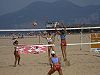 skok w dal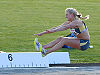 прыжок в длину mskok o tyczce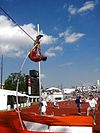 прыжок с шестом mskoki do wody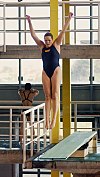 skok wzwyż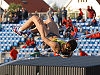 прыжок в высоту mslalom narciarski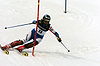 snowboard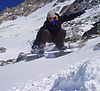 сноубординг mspadochroniarstwo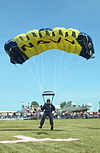 парашютизм msport motocyklowy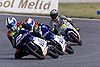 мотоспорт msport samochodowy, automobilizm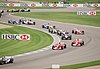 sport żużlowy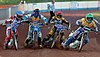 мотогонки на гаревой дорожке lmsurfing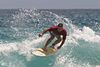 сёрфниг mstrzelectwo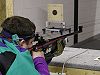 стрелковый спорт mszermierka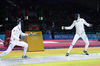 фехтование nszybownictwo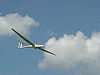 планеризм mtenis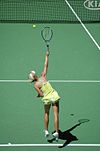 теннис mtenis stołowy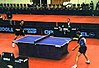 настольный теннис mtrójskok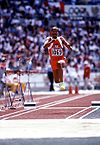 тройной прыжок mwindsurfing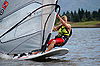 виндсёрфинг mwioślarstwo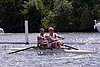 гребля ż
гребной спорт mwędkarstwo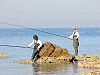 wrotkarstwowrotkarstwo jednośladowe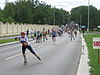 wrotkarstwo tradycyjne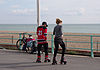 zapasy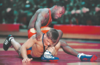 борьба ż
противоборство nżeglarstwo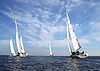 парусный спорт mżeglarstwo lądowe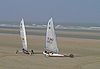 żeglarstwo lodowe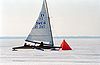 